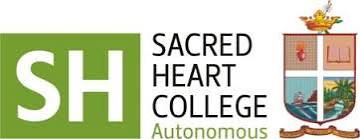 Sacred Heart College (Autonomous)Thevara, Kochi – 682 013Ph: 0484-2870577     E-mail: iqac@shcollege.ac.in www.shcollege.ac.in Sacred Heart College (Autonomous)Thevara, Kochi – 682 013Ph: 0484-2870577     E-mail: iqac@shcollege.ac.in www.shcollege.ac.in Sacred Heart College (Autonomous)Thevara, Kochi – 682 013Ph: 0484-2870577     E-mail: iqac@shcollege.ac.in www.shcollege.ac.in Dr. Cyriac Antony Young Scientist /Researcher AwardDr. Cyriac Antony Young Scientist /Researcher AwardDr. Cyriac Antony Young Scientist /Researcher AwardDr. Cyriac Antony Young Scientist /Researcher AwardDr. Cyriac Antony Young Scientist /Researcher AwardAPPLICATION(The age of the applicant must be below 40 years as on 31 December 2023)1. General informationAPPLICATION(The age of the applicant must be below 40 years as on 31 December 2023)1. General informationAPPLICATION(The age of the applicant must be below 40 years as on 31 December 2023)1. General informationAPPLICATION(The age of the applicant must be below 40 years as on 31 December 2023)1. General informationAPPLICATION(The age of the applicant must be below 40 years as on 31 December 2023)1. General informationName of the Applicant(in block letters)Name of the Applicant(in block letters)Name of the Applicant(in block letters)DepartmentDepartmentDepartmentAge & Date of BirthAge & Date of BirthAge & Date of BirthDate of joining the CollegeDate of joining the CollegeDate of joining the CollegeCurrent DesignationCurrent DesignationCurrent Designation2. Educational qualifications (Ph.D., PDF etc..)2. Educational qualifications (Ph.D., PDF etc..)2. Educational qualifications (Ph.D., PDF etc..)2. Educational qualifications (Ph.D., PDF etc..)2. Educational qualifications (Ph.D., PDF etc..)Sl. No.DegreeDegreeUniversityYe6Ph.D.Ph.D.7Post-DoctoralPost-Doctoral8…………………………………………9…………………………………………10…………………………………………3. Research and Consultancy:3. Research and Consultancy:Year of Award of Ph.D.No. of Publications No. of Patents awardedNo. of papers presented in Conferences, Seminars, Workshops and SymposiaYear of Award of Research GuideshipNo. of Ph.D’.s producedNo. of Ph.D. students currently registeredNo. of Major Research Projects awarded/completedNo. of Minor Research Projects awarded/completedTotal amount of research grant awarded Area of ConsultancyIncome generated by consultancy during the last five yearsPlease provide the detailed list and supporting documents as annexures for all the above claimsPlease provide the detailed list and supporting documents as annexures for all the above claims4. Awards and Recognitions4. Awards and Recognitions4. Awards and RecognitionsNumber of Awards wonInternational:National         :State                :International:National         :State                :Number of Plenary or Invited Lectures in Seminars, Conferences and SymposiaInternational:National         :State                :International:National         :State                :Number of Chairmanships in Seminars, Conferences and SymposiaInternational:National         :State                :International:National         :State                :Memberships in professional bodies & organizations.Membership in editorial boards / Reviewer of academic journalsPlease provide the detailed list and supporting documents as annexures for all the above claimsPlease provide the detailed list and supporting documents as annexures for all the above claimsPlease provide the detailed list and supporting documents as annexures for all the above claimsSELF DECLARATIONSELF DECLARATIONSELF DECLARATIONI certify that all the information provided and claims are true and correct.Date :                                                                                                                Signature:Place:                                                                                                                     Name :I certify that all the information provided and claims are true and correct.Date :                                                                                                                Signature:Place:                                                                                                                     Name :I certify that all the information provided and claims are true and correct.Date :                                                                                                                Signature:Place:                                                                                                                     Name :Please submit the duly filled applications forms to:Dr. C. S. FrancisConvenor, Award Committee - 2024Sacred Heart College, Thevara, Kochi – 682 013OrFr. Dr. Joseph Varghese CMICo-ordinator, IQACSacred Heart College, Thevara, Kochi – 682 013The last date for accepting the application form is 14 February 2024.